KDE Volunteer Form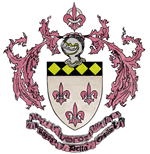 Member InformationMember InformationName:Email Address:Organization InformationOrganization InformationWhere did you complete your hours?Where did you complete your hours?Name:Date and Time of Volunteer Work:Work What did you do during your volunteer hours?SignatureSignatureName of Member:Signature:Date:Name of Supervisor:Email Address:Signature:Date: